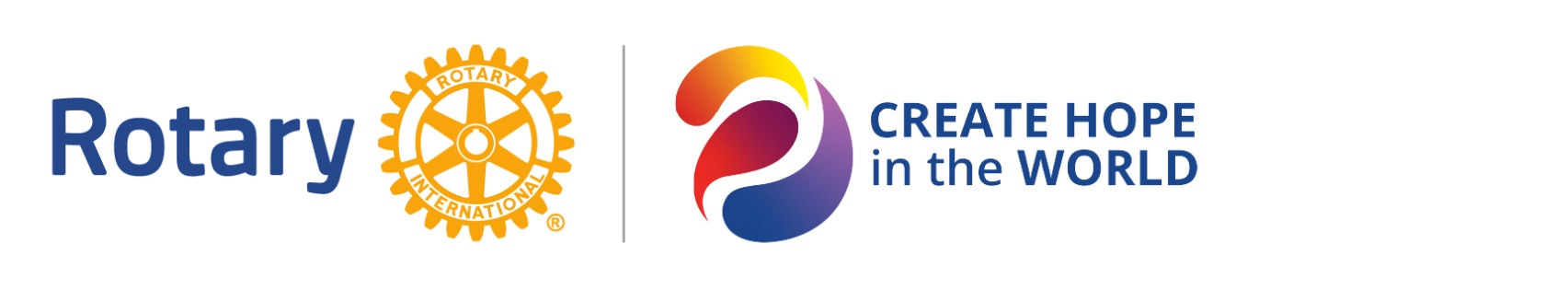 Hanover Rotary Club Notes9/6/23 Weekly MeetingJanice called the meeting to order at 6:50 PM.  Blessing: AimeePledge: SanjeevAttending Members:   Judson, Michelle, Ken, Janice, Ted, Glenn, Holly, Aimee, Arnie, Celeste, Sanjeev, Brenda, RobertVisiting Rotarians: Guests:  Sergeant-at-Arms Report:  Celeste gave a Sergeant-at-Arms report. 13 Hanover Rotarians present. She gave two fall-themed jokes in a homage to Landon.Happy/Sad Bucks: Brenda is happy to be celebrating her 26th anniversaryRotary Minute: Ken gave a Rotary Minute.  September is New Generations month when Rotary gives special attention to programs for children and young people. 4 Avenues of Service: Club Service, Vocational Service, Community Service and International Service. He expanded the concept of Community Service, and touched on how it impacted our club with regard to our Moments of Hope helpAnnouncements:Club Social Sunday, September 10 – Desiree Roots – Don’t forget your chairs and look for the big Hanover Rotary Club banner. Arrive 30 to 45minutes early. Rain Date Sunday September 17th See the e-mail from Arnie for more information.Arnie Interview: Aimee joined during the pandemic. She grew up in Tigersville, a small town near Pittsburgh, PA – it was the placed where the first oil well was drilled. She went to Penn State, worked for a congressman, moved to DC and worked for a company that was later acquired by Optum where she works today but in a different capacity. She spends her free time (not much) reading biographies, strength training at the gym.Ronald McDonald HouseSeptember 15 we will be making dinner for 10-15 people. Sanjeev will have more info soon.Save the date for the district conferenceStay tuned for Peanut Sales – hoping by mid-September to have pricing.There are shirts available for volunteers – please contact Janice if you need one.Upcoming DatesSeptember 2023September 9th		Community Service: Moments of Hope – Clothing DistributionSeptember 10 		Desiree Roots Concert at Glen Allen Cultural Arts Center September 13th	No Meeting	September 15th	Ronald McDonald House – contact SanjeevSeptember 20th	Regular Meeting - Perry Barber, PAL programSeptember 27th	Community Service: TBD	September 30		DacDB workshop at Atlee Library 10:15 a.m.October 2023October 4th		Regular Meeting - Lauren Bell, The Supreme Court NowOctober 11th		No Meeting	October 14th		Community Service: Moments of Hope – Clothing DistributionOctober 12th-15th	DISTRICT CONFERENCE	Marriott Newport NewsOctober 18th		Regular Meeting - Gabby Troutman - Chesapeake Bay FoundationOctober 19th		WORLD POLIO DAY	October 25th		TBD	October 28th		Community Service: TBD	Program:Holly Austin was our speaker. The Greater Richmond YMCA has been in Richmond for 169 years! The Atlee Y is one of 17 in the area. They all operate separately but roll up under the Greater Richmond YMCA. The Y is more than a swim and gym! Their cause is to strengthen the foundation of the community and their mission is to put Christian principle into practice through programs that build a healthy spirit, mind and body. Membership is 90% of the Atlee YMCA’s revenue.  The membership units has increased from 732 in 2015. They went down to 945 in 2020 from 1514 in 2019.  It has steadily increased to 1517 at the end of August.The remaining revenue comes from philanthropy. They have an after school program at Mechanicsville Elementary where there is a huge need. They fund 10 youth at that program through the donations to YMCA.Since 2016 they have raised over $1.1 million in Annual Contributions. It goes directly to the community.She told us about the proposed development of the 10 acres next door to their current building that they purchased in 2019. The plan is to build a new building, with sports fields, and inclusive playground. The plan is to keep the current building for youth development opportunitiesThey are raising $1.1 million for the first phase to fund the sports fields, pavilion, inclusive playground and sidewalk on Atlee Road.The Pavilion that will have 1200 sq ft building that will be used for various events with a huge outdoor space.  They hope to break ground on the pavilion and field by January next year.  They are excited about their inclusive playground.She ended with showing us pictures of their planned new building which will cost $15-$18 Million.  It looks great! After Judson led the Club in the 4-Way Test, Janice adjourned the meeting at 7:38 p.m. 								Michelle Nelms	